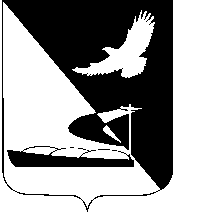 АДМИНИСТРАЦИЯ МУНИЦИПАЛЬНОГО ОБРАЗОВАНИЯ«АХТУБИНСКИЙ РАЙОН»ПОСТАНОВЛЕНИЕ13.08.2018          						                                         № 517О назначении публичных слушаний по проекту планировки и проекту межевания территории для строительства линейного объекта - кабельной линии электропередачи и подъездной дороги в границах                                        МО «Село Пироговка» Ахтубинского района Астраханской областиВ соответствии со ст. ст. 14, 28 Федерального закона Российской Федерации от 06.10.2003 № 131-ФЗ «Об общих принципах организации местного самоуправления в Российской Федерации», ст. 45 Градостроительного кодекса Российской Федерации, распоряжением администрации    МО   «Ахтубинский    район»   от 19.06.2018 № 428-р             «О разработке проекта планировки и проекта межевания территории для строительства линейного объекта - кабельной линии электропередачи и подъездной дороги в границах МО «Село Пироговка» Ахтубинского района Астраханской области», решением Совета муниципального образования «Ахтубинский район» от 25.06.2015 № 94 «Об утверждении Положения о порядке организации и проведения публичных слушаний в муниципальном образовании «Ахтубинский район», ст. 53 Устава муниципального образования «Ахтубинский район», администрация МО «Ахтубинский район» ПОСТАНОВЛЯЕТ:1. Назначить проведение публичных слушаний по проекту планировки и проекту межевания территории для строительства линейного объекта - кабельной линии электропередачи и подъездной дороги в границах                     МО «Село Пироговка» Ахтубинского района Астраханской области на                 11 сентября 2018 года в 15 часов 00 минут, в администрации муниципального образования «Село Пироговка», расположенной по адресу: Астраханская область, Ахтубинский район, с. Пироговка, пер. Юбилейный, 3.2. Возложить на управление коммунального хозяйства  администрации МО «Ахтубинский район» (Татаринов В.В.) и организационный отдел администрации МО «Ахтубинский район» (Благинина Е.В.) организацию работы по подготовке и проведению публичных слушаний.     3. Определить председательствующим на публичных слушаниях начальника управления коммунального хозяйства администрации                         МО «Ахтубинский район» Татаринова В.В.4. Установить, что с материалами по проекту планировки и проекту межевания территории для строительства линейного объекта кабельной линии электропередачи и подъездной дороги в границах МО «Село Пироговка» Ахтубинского района Астраханской области можно ознакомиться по адресу: Астраханская область, Ахтубинский район,              г. Ахтубинск, ул. Волгоградская, 141, каб. 50.5. Установить, что письменные заявления и замечания граждан, должностных лиц по проекту планировки и проекту межевания направляются в администрацию муниципального образования «Ахтубинский район» с 10.08.2018 в рабочие дни с 8-00 по 12-00 и с 13-00 до 17-00 часов, телефон - 8(85141) 4-04-45. Прием предложений и замечаний производится до 11.09.2018.6. Главе администрации МО «Село Пироговка» обнародовать данное постановление на информационном стенде администрации МО «Село Пироговка» и на официальном сайте администрации МО «Село Пироговка» в сети Интернет http://mo.astrobl.ru/selopirogovka.7. Отделу информатизации и компьютерного обслуживания администрации  МО «Ахтубинский   район» (Короткий В.В.) обеспечить размещение настоящего постановления в сети Интернет на официальном сайте администрации МО «Ахтубинский район» в разделе  «Экономика» подразделе «Архитектура и градостроительство» подразделе «Документация по планировке территории». 8. Отделу контроля и обработки информации администрации                      МО «Ахтубинский район» (Сухорукова Т.А.) представить информацию в газету «Ахтубинская   правда»   о   размещении   настоящего   постановления  в  сети «Интернет» на официальном сайте администрации МО «Ахтубинский район» в разделе «Экономика» подразделе «Архитектура и градостроительство» подразделе «Документация по планировке территории».9. Контроль за исполнением настоящего постановления оставляю за собой.И.о. главы муниципального образования                                     И.В. Чевиленко